Registration Tab1.Enter New Meet, Date, Region information: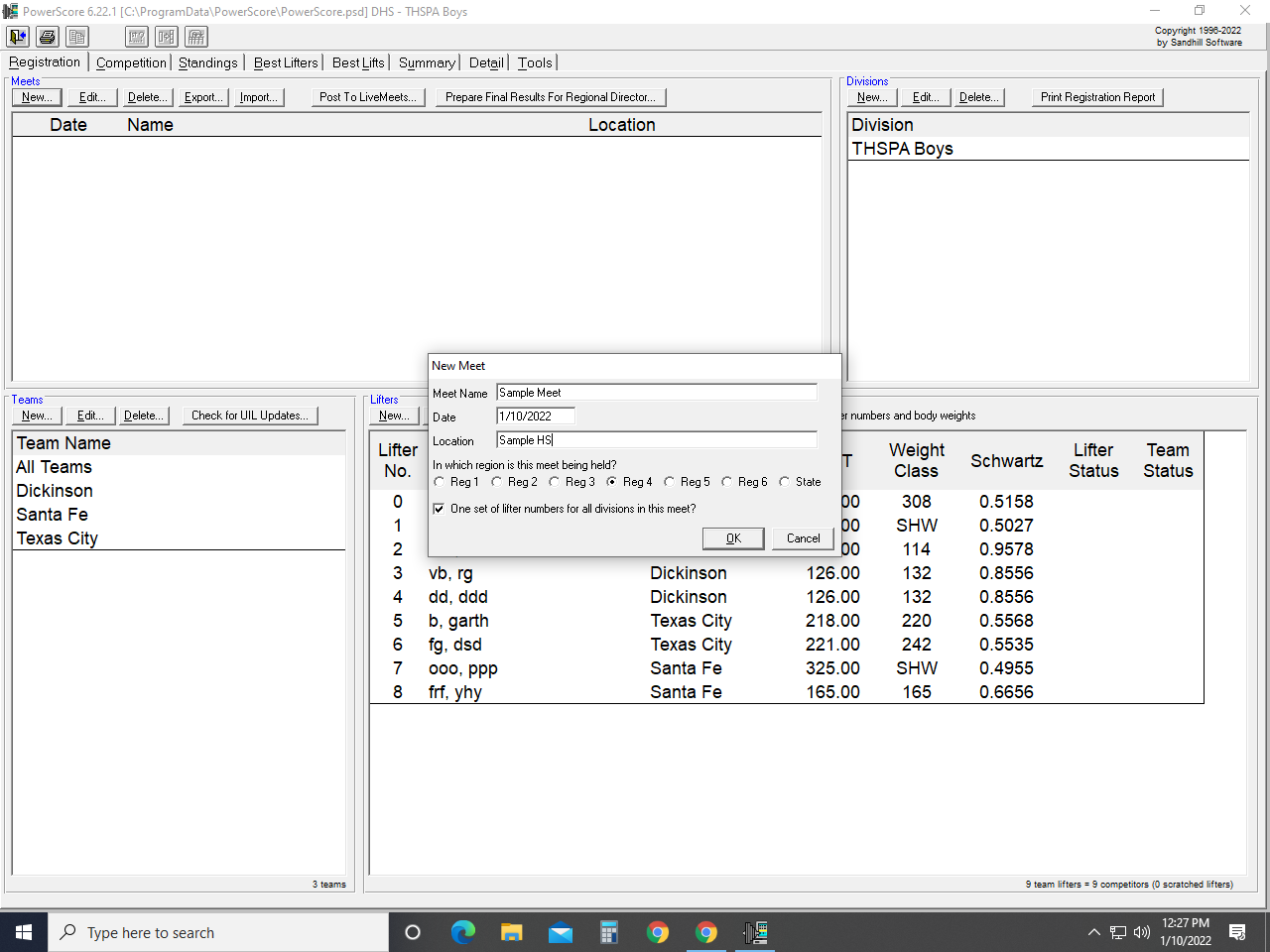 2. Enter Division: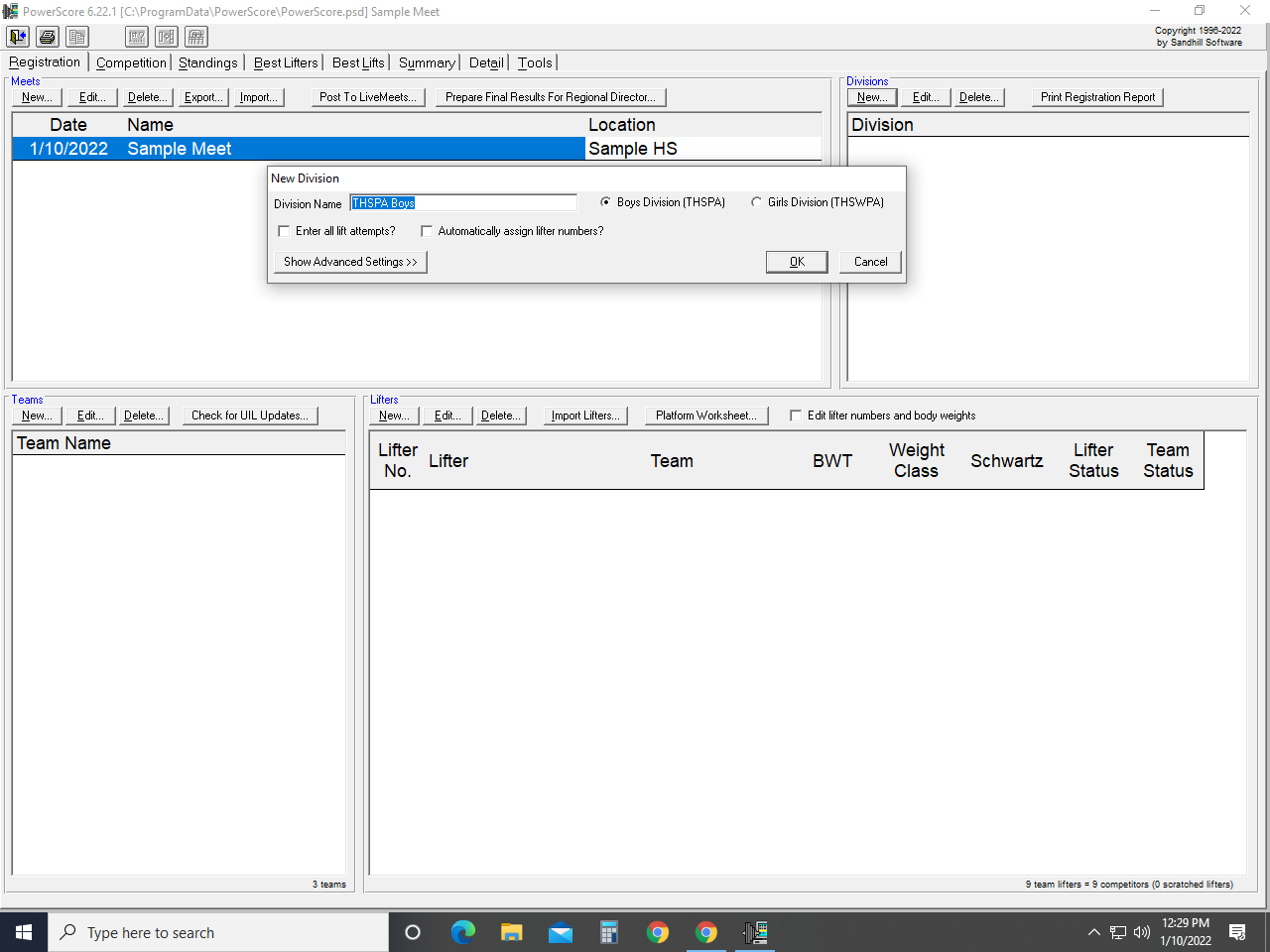 3. Add 308 Class by clicking “Show Advanced Setting” button: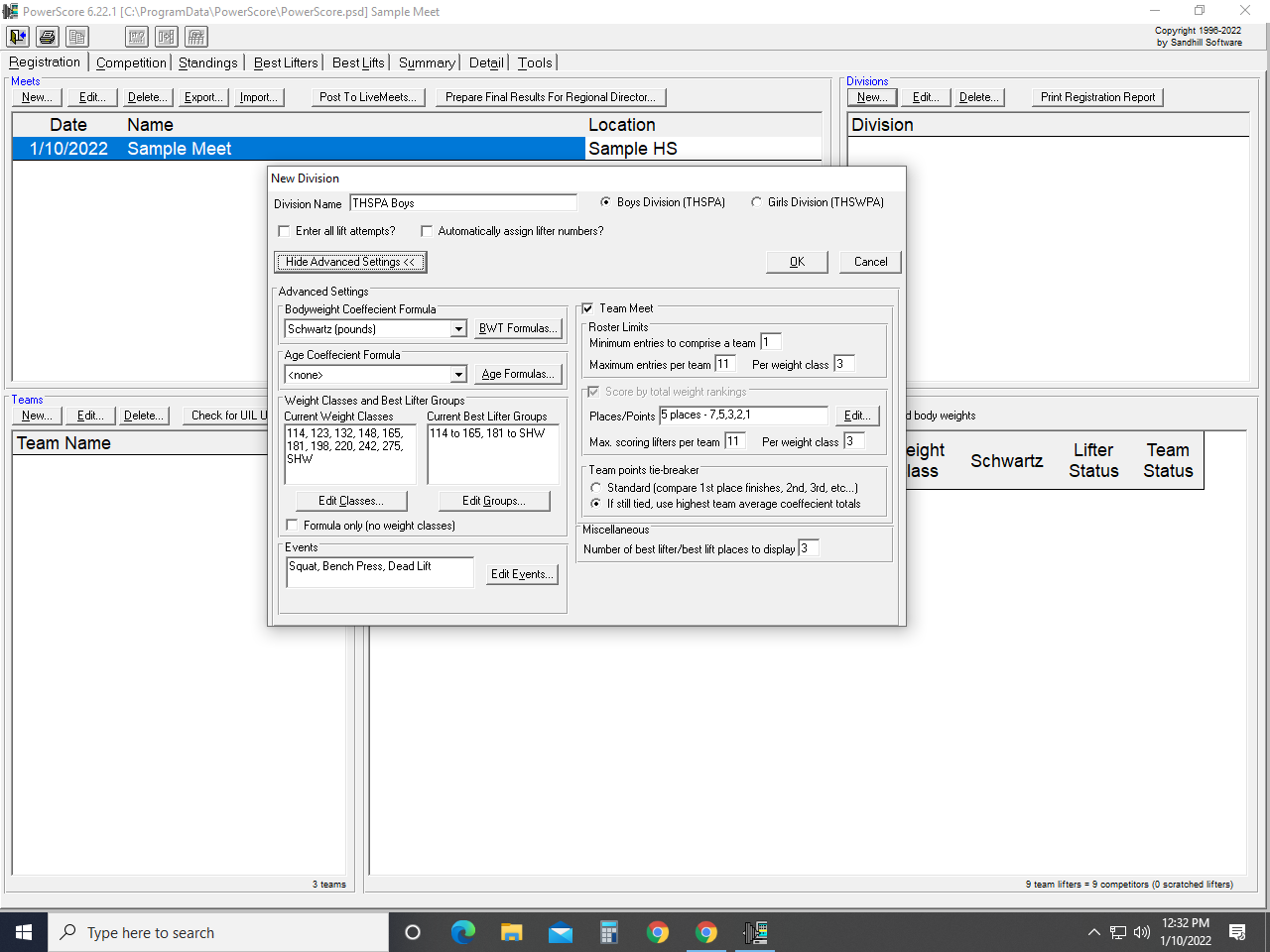 Edit the Current Weight Classes by adding 308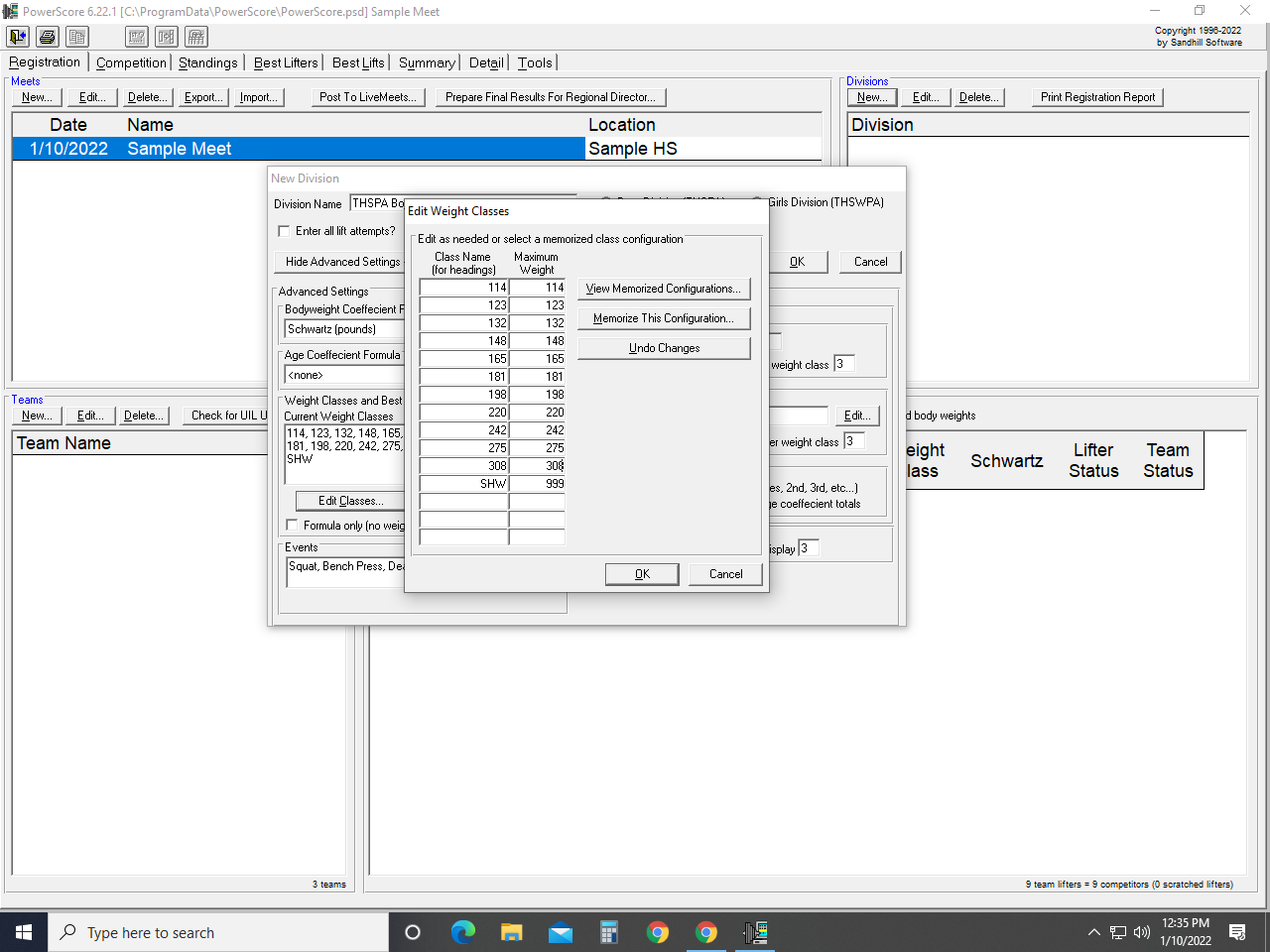 Edit the Current Best Lifter Groups: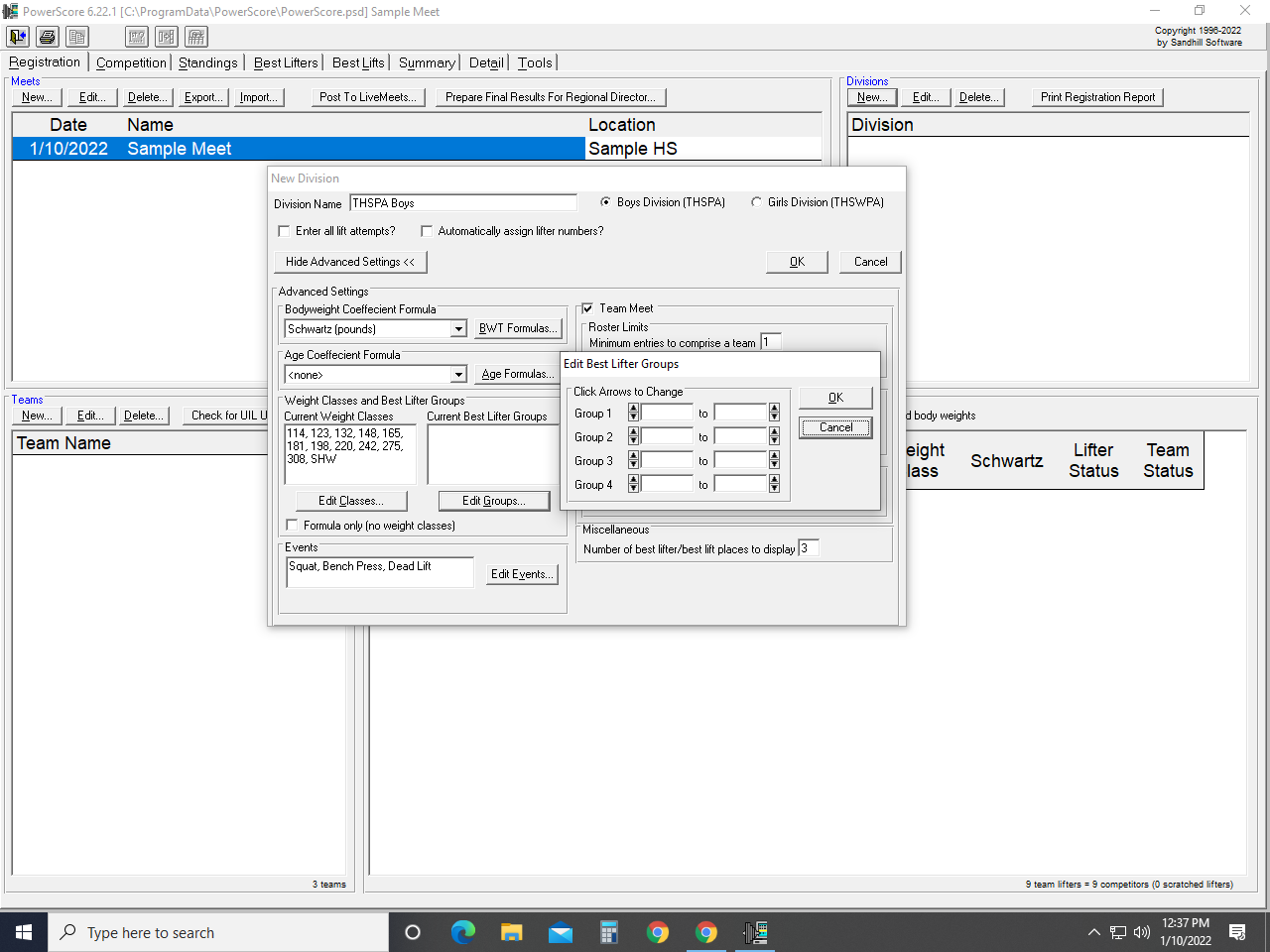 Group 1: 114 to 181Group 2: 198 to SHW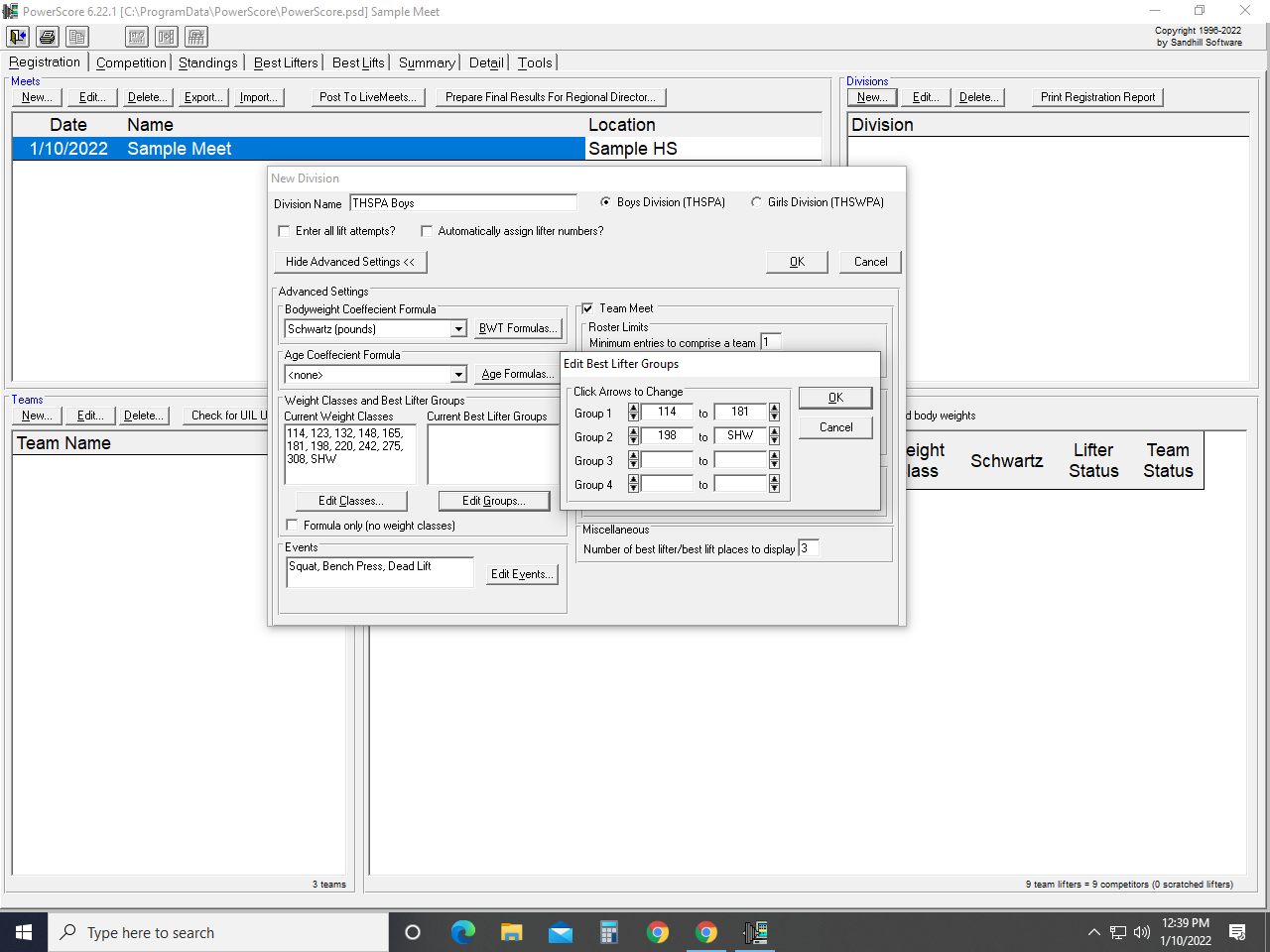  Adjust Maximum Entries Per Team & Max Scoring Lifters Per Team: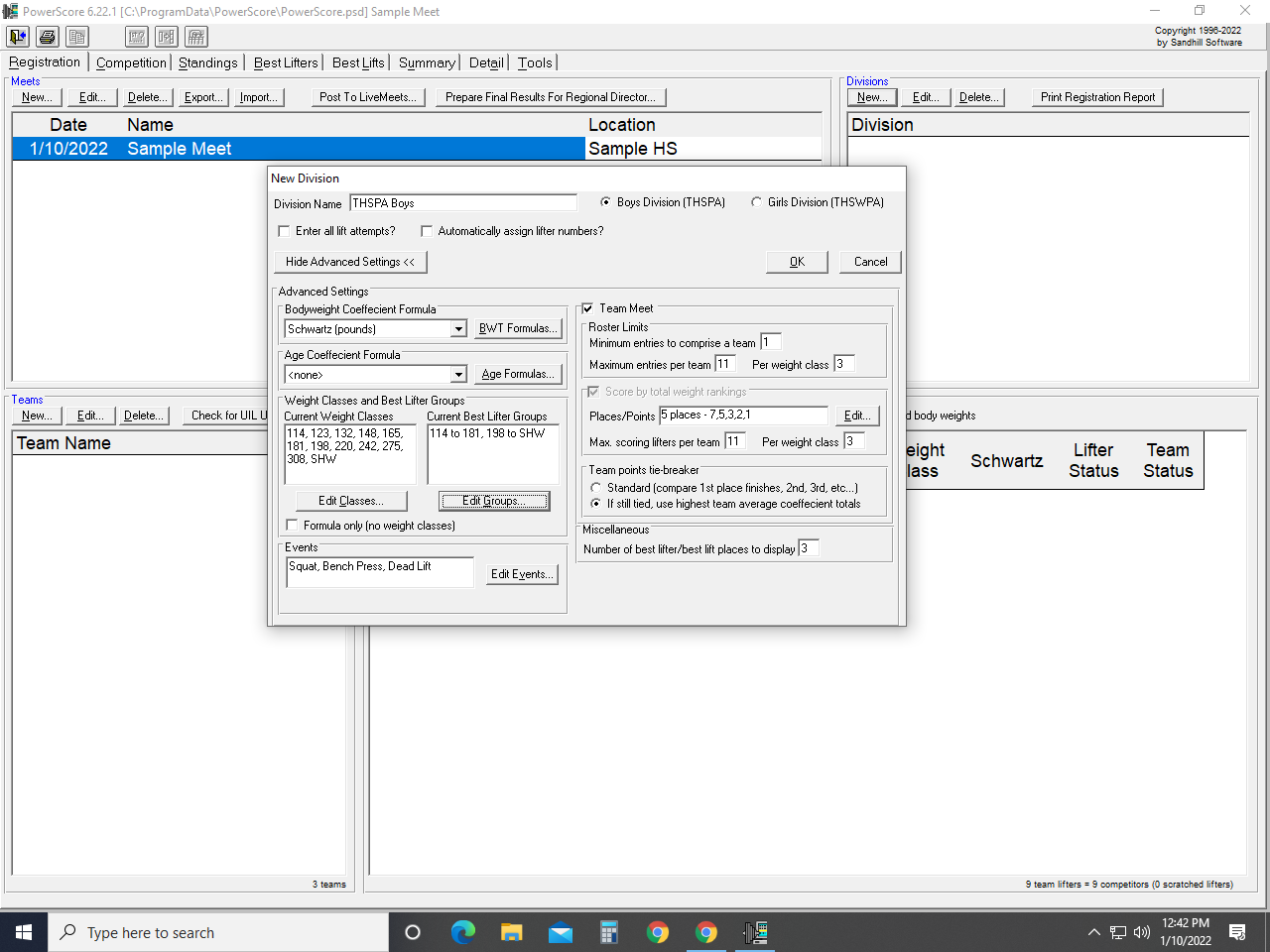 Change 11 to 12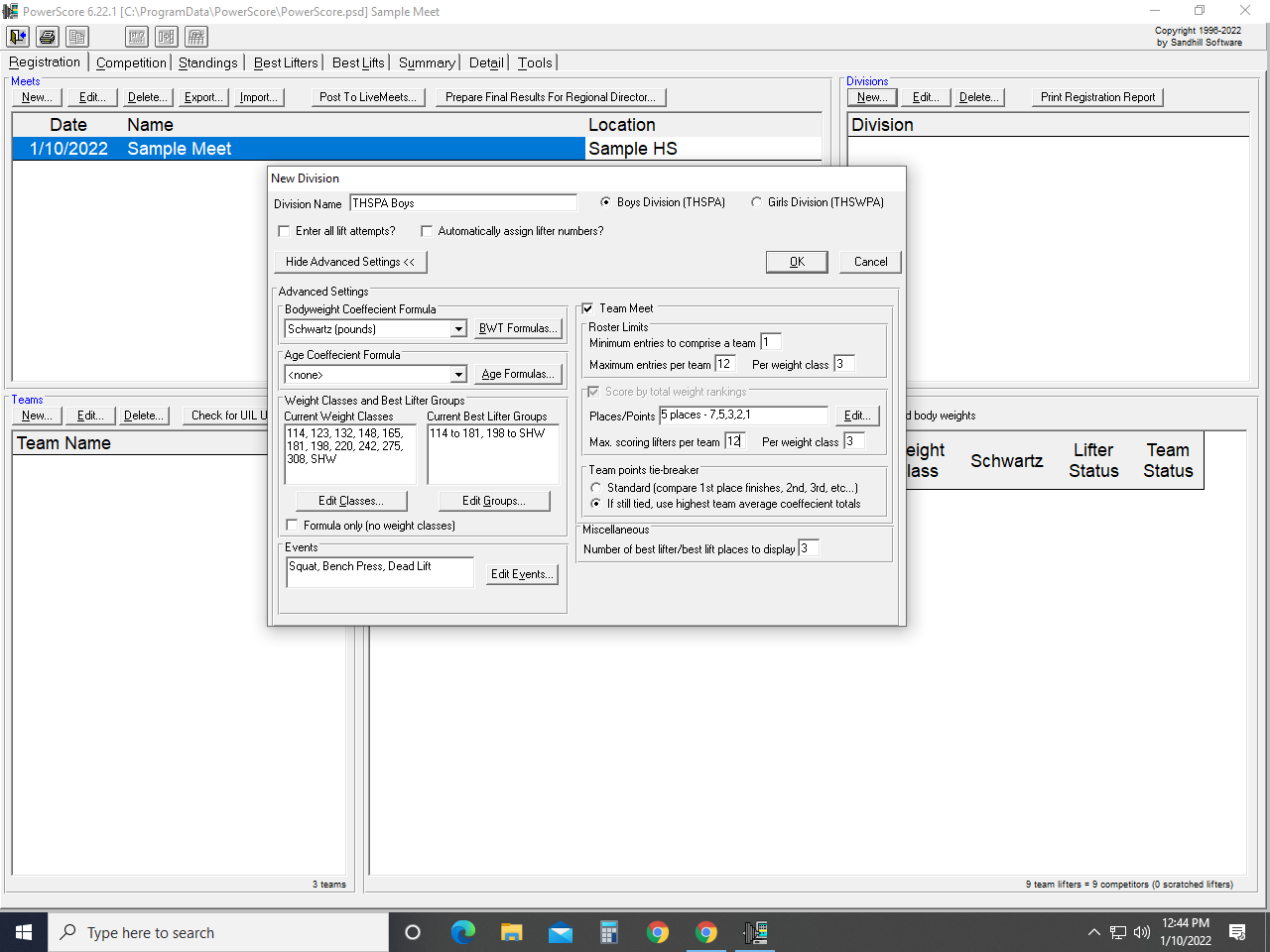 Click “OK” button4. Enter all Team Names for competing schools: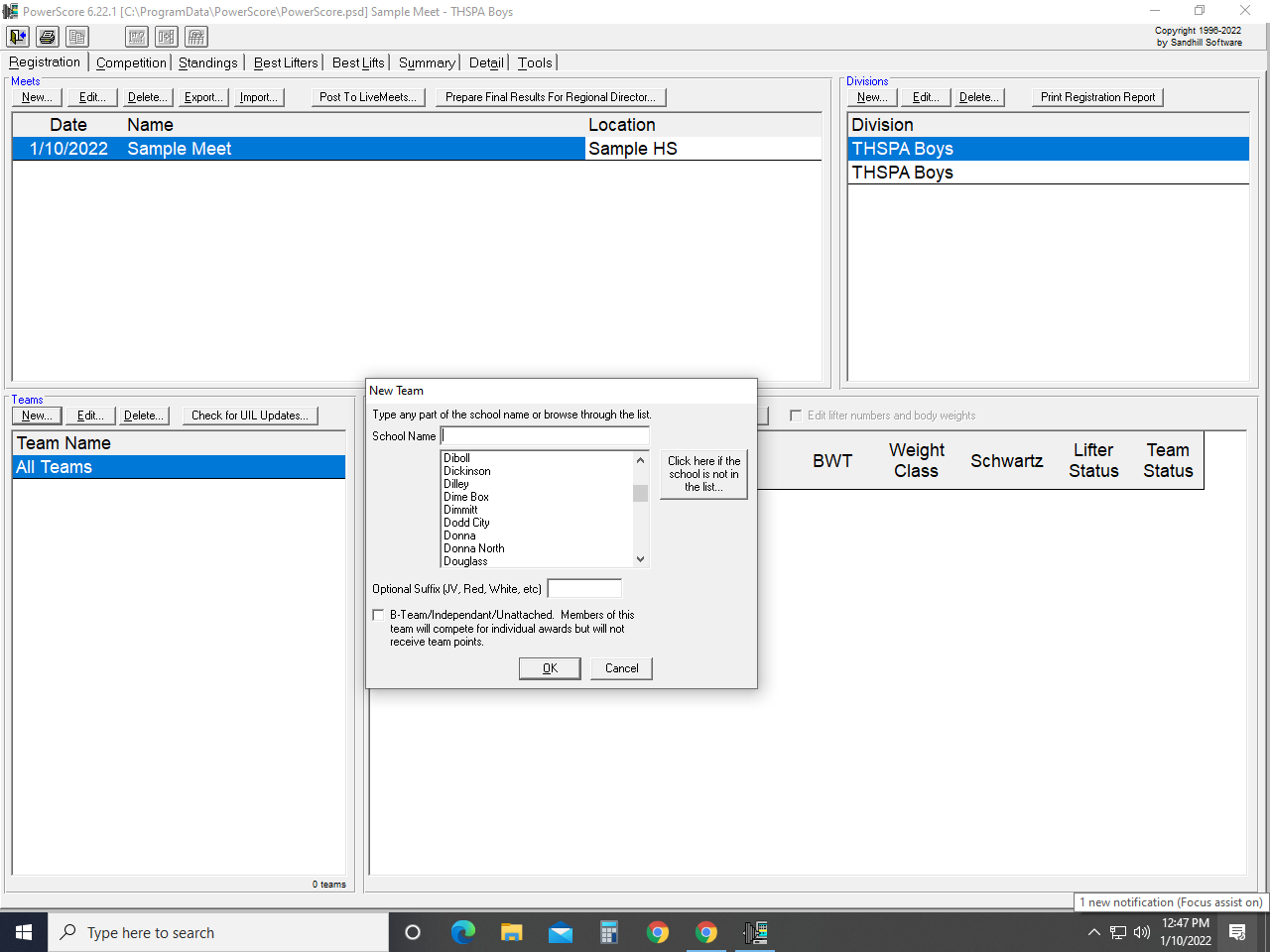 5. Enter all Lifters’ information: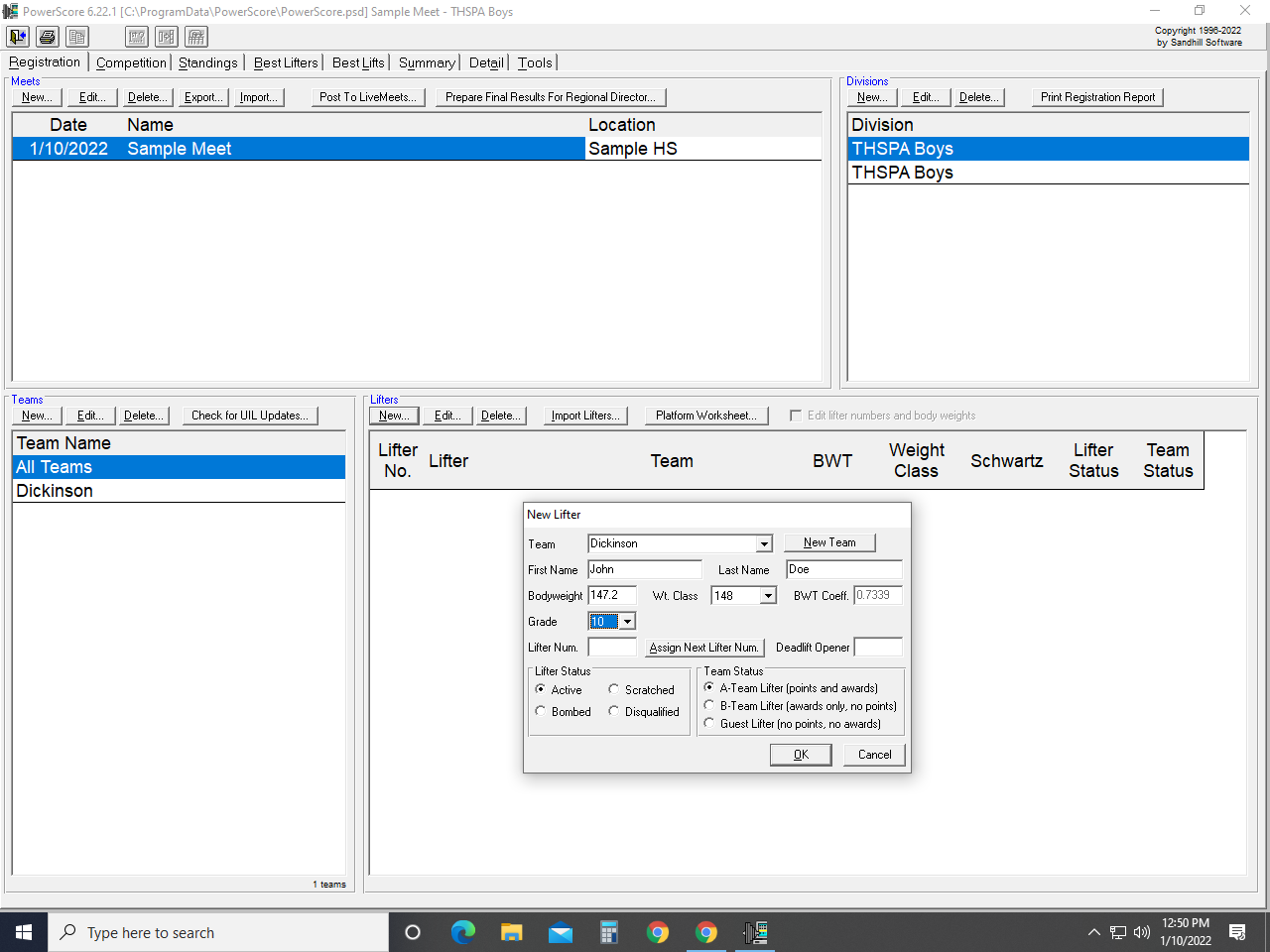 Competition Tab6. Enter Lifters’ Lifts: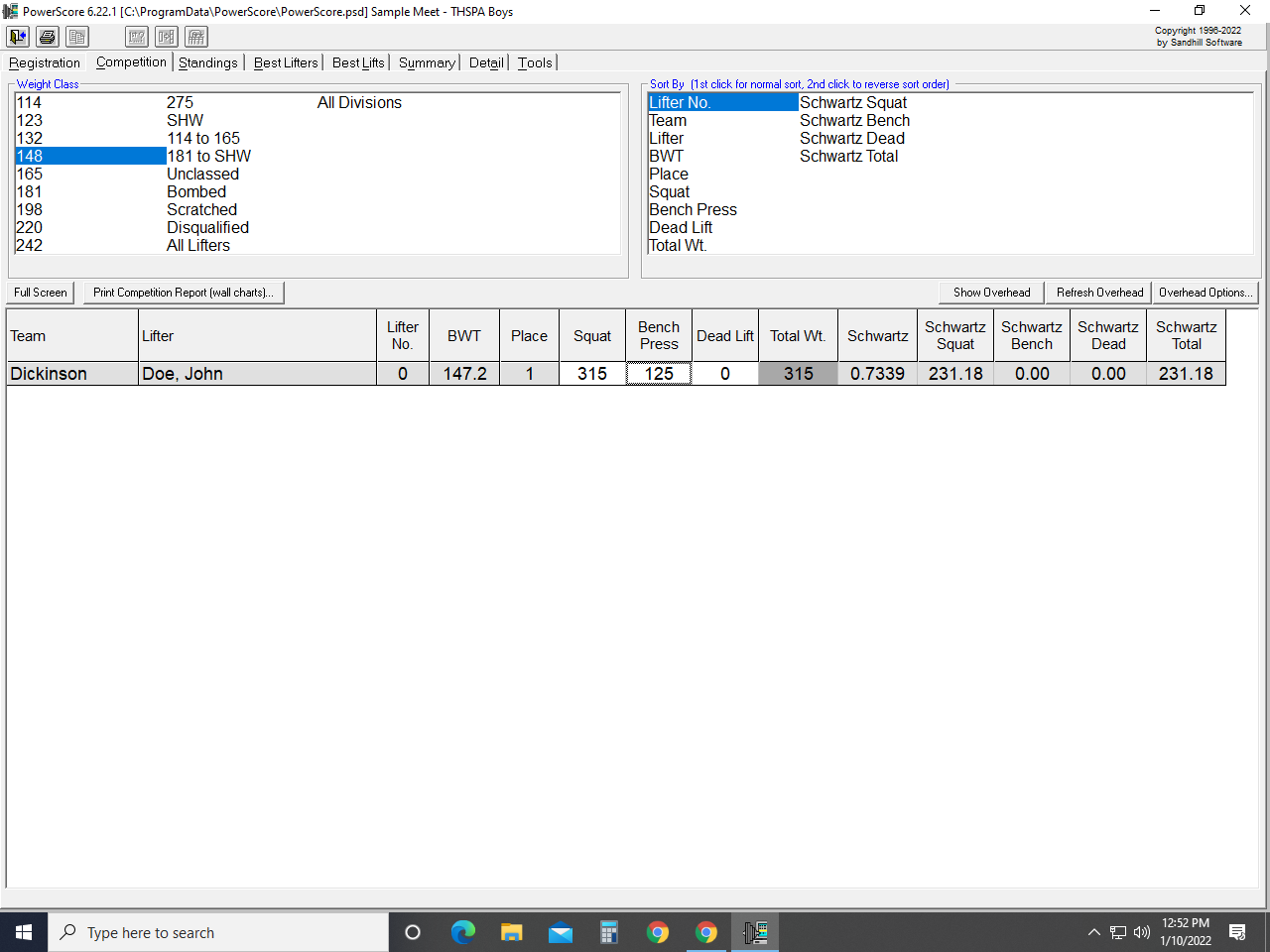 7. Tabs: Standing, Best Lifters, Summary, Detail are self explanatoryRegistration Tab8. Sending Meet Results to Director:Click “Prepare Final Results For Regional Director” button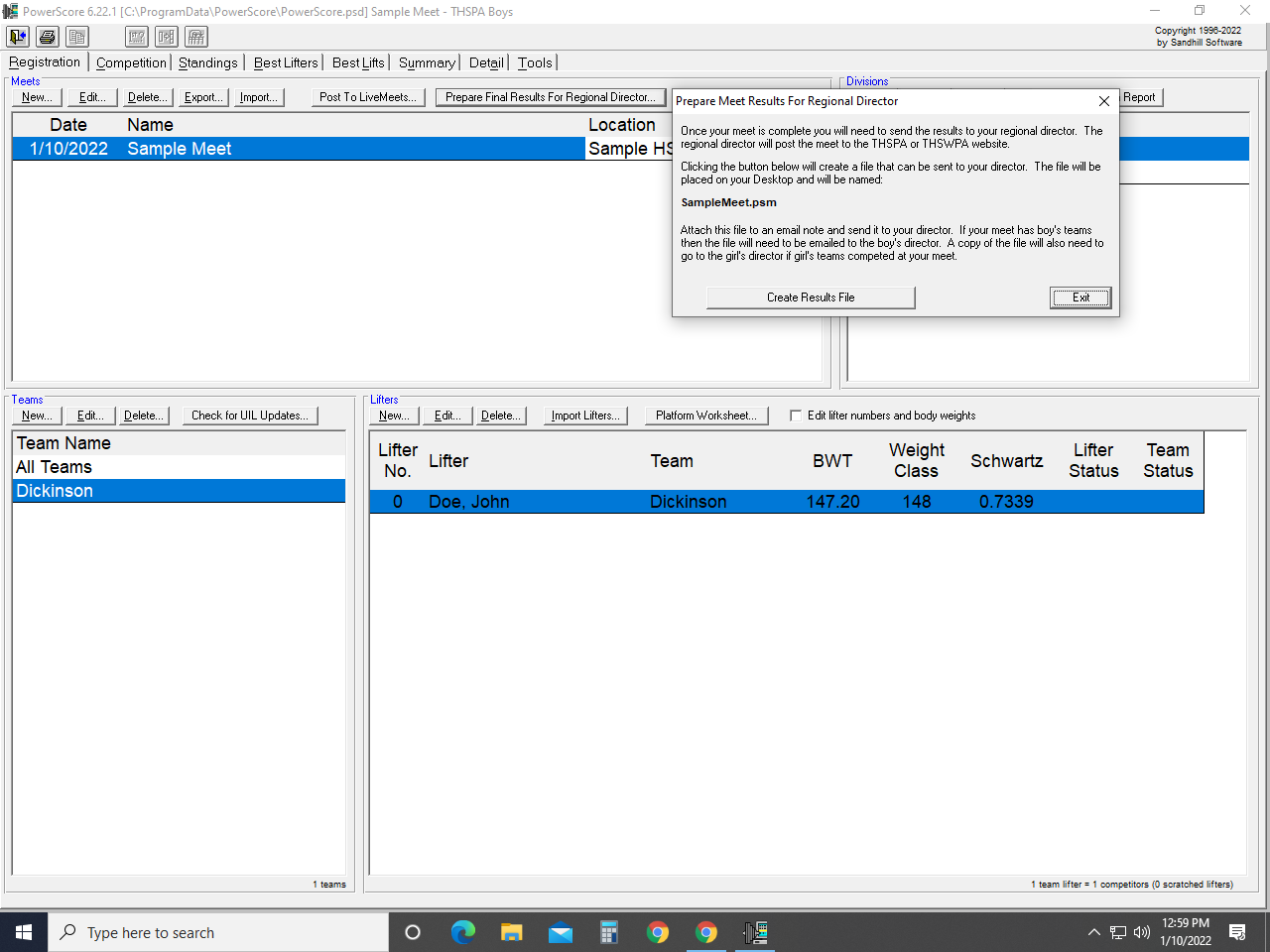 Click “Create Results File” button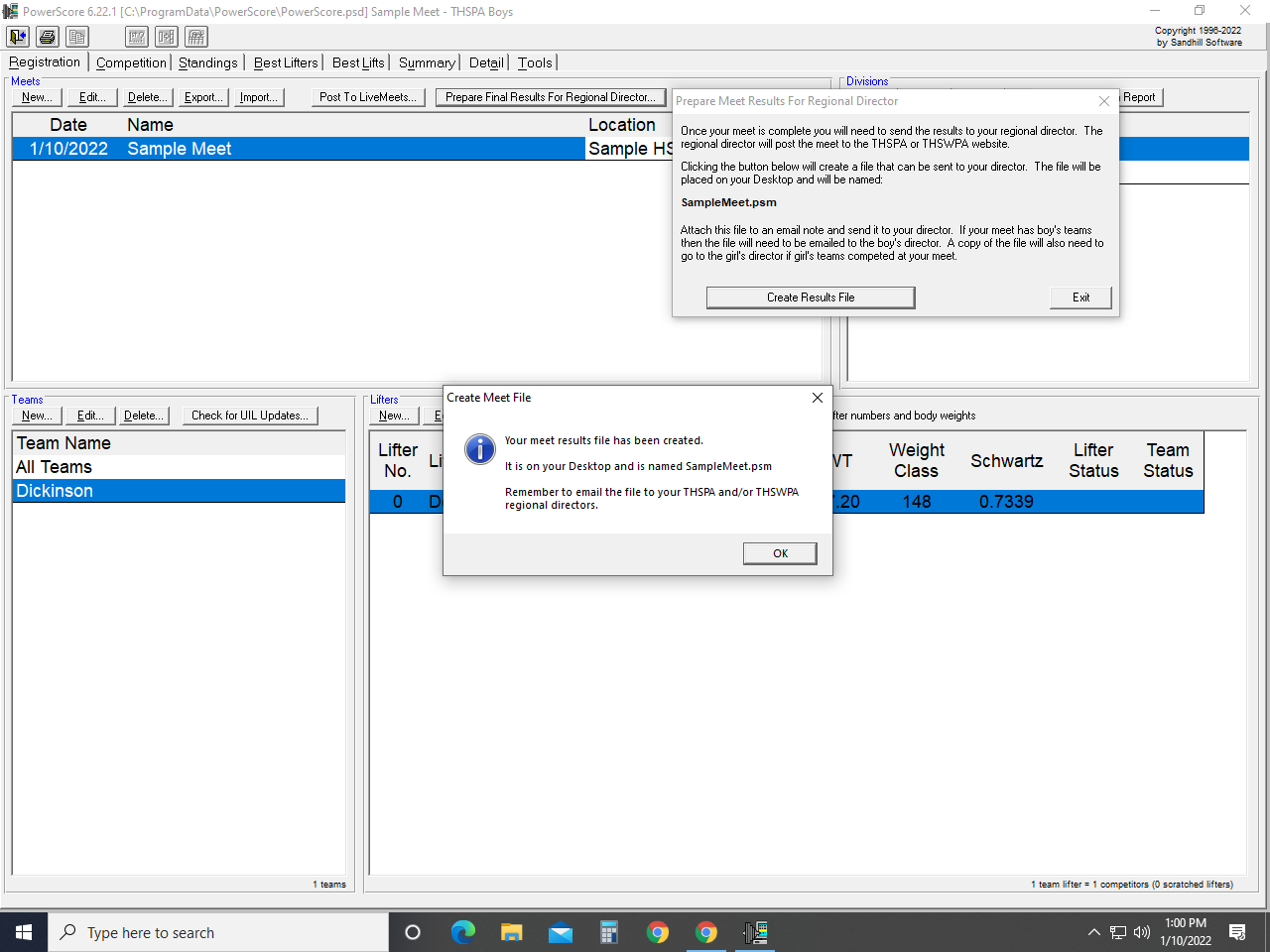 A PSM. File will be placed on your Desktop Screen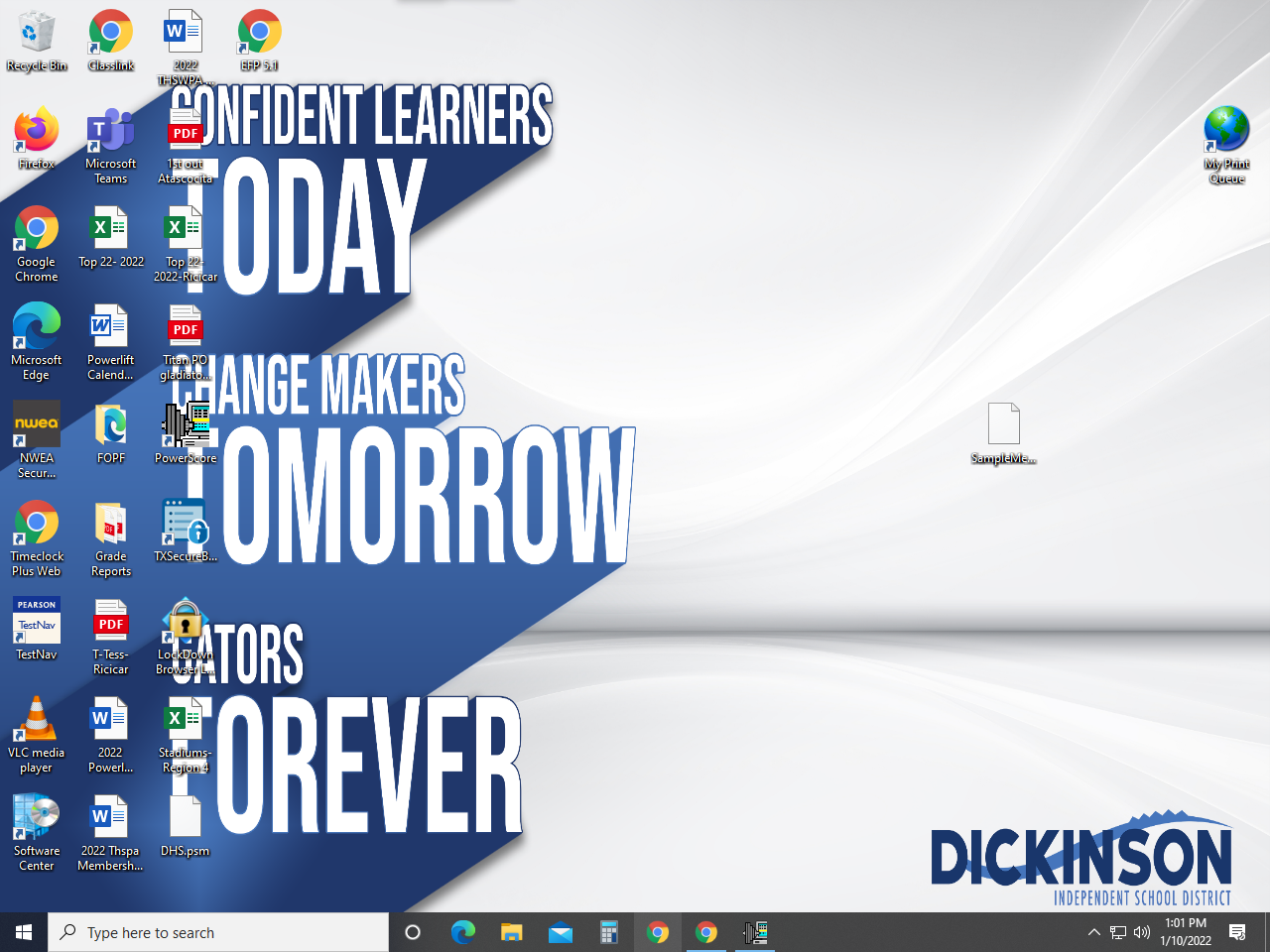 Email your Regional Director with the PSM. File attachment.